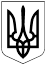 БЕРЕЗАНСЬКА МІСЬКА РАДАБРОВАРСЬКОГО РАЙОНУ КИЇВСЬКОЇ ОБЛАСТІВИКОНАВЧИЙ КОМІТЕТ РІШЕННЯРозглянувши звернення ТОВ „Альянс Ойл Україна“, ПП „Сорт“,                      ПП „Миколай-Плюс“, депутата виконавчого комітету Березанської міської ради Божок Т.В., старост Садівського, Яблунівського старостинських округів та звернення: Скляр М.Ф., Синюк А.В., Шевченка В.С., згідно акту обстеження від 07.09.2021 затвердженого комісією з питань визначення стану зелених насаджень та їх відновної вартості виконавчого комітету Березанської міської ради, відповідно до пункту „б“ підпункту 1 статті 33 Закону України „Про місцеве самоврядування в Україні“, пункту 3 та пункту 6 Порядку видалення дерев, кущів, газонів і квітників у населених пунктах, затвердженого постановою Кабінету Міністрів України від 01.08.2006 № 1045, виконавчий комітет Березанської міської ради ВИРІШИВ:Надати дозвіл КП „Березанський комбінат комунальних підприємств виконавчого комітету Березанської міської ради“ на проведення робіт зі спилювання  аварійних, сухостійних дерев, а саме:1 (однієї) абрикоси за адресою: вул. Героїв Небесної Сотні, 10,                  м. Березань Броварського р-ну Київської обл. (територія між будівлею                ПАТ „Укртелекомˮ та Березанською школою мистецтв);3 (трьох) берез та 2 (двох) акацій за адресою: вул. Набережна, 60 кв.2, м. Березань Броварського р-ну Київської обл. (територія парку „Слави“);1 (одного) осокора за адресою: м. Березань Броварського р-ну Київської обл. (територія ТОВ „Альянс Ойл Українаˮ).Надати дозвіл КП „Березанський комбінат комунальних підприємств виконавчого комітету Березанської міської ради“ на проведення робіт з кронування  аварійних дерев, а саме:        1) 12 (дванадцяти) осокорів  за адресою: вул. Цегельна, 37,  м. Березань Броварського р-ну Київської обл. (територія ТОВ „Альянс Ойл Українаˮ);         2)  1 (однієї) берези та 6 (шести) кленів за адресою: вул. Набережна, 60 кв.2,  м. Березань Броварського р-ну Київської обл. (територія парку „Слави“);         3)  насадження вздовж поля  (200 га) з обох сторін по 2000 м; поля (57 га) з однієї сторони 1144 м; поля (40 га) з однієї сторони 410 м з іншої 700 м; поля (130 га) з однієї сторони 1240 м з іншої  760 м (орендовані поля ПП „Сорт“,         ПП „Миколай-Плюс“ на території Садівського старостинського округу Броварського р-н Київської обл.). Надати дозвіл КП „Березанькомунсервіс виконавчого комітету Березанської міської ради“ на проведення робіт зі спилювання  аварійних, сухостійних дерев, а саме:12 (дванадцяти) тополь за адресою: с. Садове  Броварського р-ну Київської обл. (територія кладовища);7 (семи) акацій за адресою: вул. Вишнева,1, с. Григорівка      Броварського р-ну Київської обл. (урочище ˮЯрок“).На місці ліквідації дерев КП „Комбінат комунальних підприємств виконавчого комітету Березанської міської ради“, КП „Березанькомунсервіс виконавчого комітету Березанської міської ради“ провести благоустрій території в 15-ти денний термін по закінченню виконання робіт зі спилювання та кронування дерев.Контроль за виконанням рішення покласти на заступника міського голови з питань діяльності виконавчих органів Мосінзову І.О.Міський голова підпис)          (підпис)                                Володимир ТИМЧЕНКО14 вересня 2021рокум. Березань                         № 161Про надання дозволу на видалення зелених насаджень